CYCLESUMIEJĘTNOŚCI Z ZAKRESU FINANSÓW I PRZEDSIĘBIORCZOŚCI DLA OPIEKUNÓW DZIECI I MŁODZIEŻY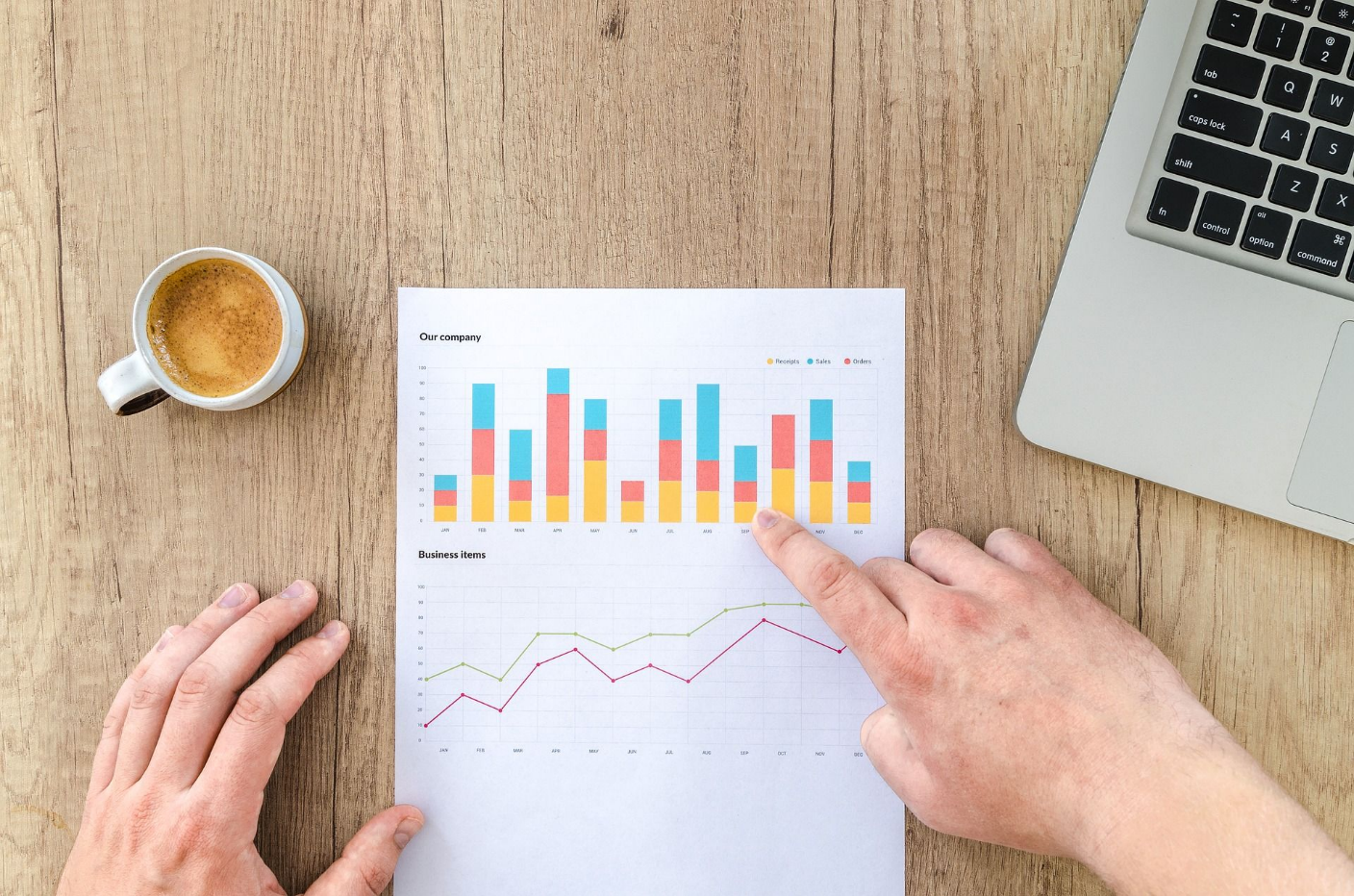 IO4 – WskazówkiModuł 2: Umowy, prawo, zasiłki (e-learning)Gerhard Lechner, Sabrina Rinder27 stycznia 2019	Wskazówki dla osoby prowadzącej szkolenieModuł 2: Umowy, prawo, zasiłki Pierwszy temat modułu "Umowy, prawo, zasiłki" to "Umowa", w którym analizowane są podstawowe zagadnienia dotyczące umów. Ponadto, temat ten zawiera krótkie omówienie umów takich jak "ubezpieczenie na życie", "ubezpieczenie komunikacyjne OC", "umowy z operatorem telefonii komórkowej", "ubezpieczenie mieszkania/domu" i "umowa najmu". Następnie wyjaśnione zostaną najważniejsze aspekty umowy o pracę, tak aby CYCP uzyskali ogólny obraz sytuacji. W dalszej części kursu omówione zostaną "zasiłki dla bezrobotnych" oraz "środki odwoławcze wobec sankcji dotyczących zasiłków dla bezrobotnych". CYCP powinni posiadać podstawową wiedzę na temat zasiłków dla bezrobotnych. Moduł kończy temat "Zasiłek mieszkaniowy", który jest szczególnie istotny dla naszej drugiej grupy docelowej - YCL. CYCP powinni również znać podstawy tego zagadnienia. CELE SZKOLENIOWEwiedza o tym, czym jest umowa, oferta i przyjęcie oferty znajomość szczególnie istotnych elementów umowy wynajmu znajomość szczególnych postanowień umów z operatorami telefonii komórkowej znajomość podstaw ubezpieczeń na życie i powodów, dla których oszczędzanie poprzez ubezpieczenie na życie ma sensznajomość postanowień w umowach o pracęwiedza o tym, kiedy można ubiegać się o zasiłek dla bezrobotnych i zasiłek mieszkaniowy.Temat: Umowawykorzystane materiałyStrony wwwhttps://legal-dictionary.thefreedictionary.com/contract. Na tej stronie internetowej można znaleźć dobrą definicję umowy.http://www.businessdictionary.com/definition/contract.html. Na tej stronie internetowej również można znaleźć definicję umowy.Materiały filmowehttps://www.youtube.com/watch?v=slfN6eJLl8k. Film przedstawia podstawowe informacje dotyczące zawarcia umowy. Na przykład, podaje odpowiedź na pytanie „Jakie warunki muszą być spełnione, aby można było zawrzeć umowę?”https://www.youtube.com/watch?v=HrZDpDvxqJo. Film udziela podstawowych odpowiedzi na  pytanie “Czym jest umowa”.https://www.youtube.com/watch?v=6MRj-88m4bM. Film zawiera wyjaśnienia na temat oferty i przyjęcia oferty.https://www.youtube.com/watch?v=hmdW_95r2jI. Film wyjaśnia czym jest „świadczenie wzajemne”Temat: Komunikacyjne ubezpieczenie OC Wykorzystane materiałyStrony wwwhttps://www.howtogermany.com/pages/vehicle-insurance.html. Strona zawiera podstawowe informacje na temat komunikacyjnego ubezpieczenia OC w Niemczech https://dj-finanz.de/en/insurance-comparison-portal/. Na tej stronie internetowej można znaleźć „porównywarkę” ubezpieczeń na terenie Niemiec, za pomocą której można porównać składki różnych towarzystw ubezpieczeniowych. Porównanie jest możliwe w zakresie ubezpieczeń komunikacyjnych.https://durchblicker.at/. It is a good comparison portal for insurance. A comparison of car insurance is possible.Materiały filmowehttps://www.youtube.com/watch?v=u3s3VWTVglA. Film prezentuje podstawowe informacje oraz definicję ubezpieczenia OC.https://www.youtube.com/watch?v=6c66XPxAK9c. Film w języku niemieckim objaśniający najważniejsze postanowienia umowy ubezpieczeniowej OC.LiteraturaBurton, M., Nesiba, R., Brown, B. 2010. An introduction to financial markets and institutions [Wstęp do rynków i instytucji finansowych]. Second edition [wydanie drugie]. Rozdział 18. New York: M.E. Sharpe, Inc. Marshall Wilson Reavis III. 2012. Insurance: Concepts & Coverage. Property, Liability, Life, Health and Risk Management [Ubezpieczenia: idea i zakres ochrony. Majątek, Odpowiedzialność, Życie, Zdrowie oraz zarządzanie ryzykiem]. Victoria: Friesen Press.Temat: Umowa ubezpieczenia na życiewykorzystane  materiałyMateriały filmowehttps://www.youtube.com/watch?v=YPpdpjZ5yEw&t=5s. Ten film przedstawia rodzaje ochrony ubezpieczeniowej w umowach ubezpieczenia na życie. Film jest kluczowy dla zrozumienia umów ubezpieczenia na życie.https://www.youtube.com/watch?v=Kwf1TVtHWKk. Film zawiera krótką definicję ubezpieczenia na dożycieLiteraturaBurton, M., Nesiba, R., Brown, B. 2010. An introduction to financial markets and institutions [Wstęp do rynków i instytucji finansowych]. Second edition [wydanie drugie]. Rozdział 18. New York: M.E. Sharpe, Inc. Marshall Wilson Reavis III. 2012. Insurance: Concepts & Coverage. Property, Liability, Life, Health and Risk Management [Ubezpieczenia: idea i zakres ochrony. Majątek, Odpowiedzialność, Życie, Zdrowie oraz zarządzanie ryzykiem]. Victoria: Friesen Press.Temat: Umowa ubezpieczenia mieszkania/domuwykorzystane materiałyStrony wwwhttps://dj-finanz.de/en/insurance-comparison-portal/. Na tej stronie internetowej można znaleźć „porównywarkę” ubezpieczeń na terenie Niemiec, za pomocą której można porównać składki różnych towarzystw ubezpieczeniowych. Można również porównać ubezpieczenia mieszkania/domu.https://durchblicker.at/. Dobra „porównywarka” ubezpieczeń, produktów finansowych, cen energii elektrycznej i gazu. Link ma zastosowanie w przypadku ubezpieczeń na terenie Austrii.Materiały filmowehttps://www.youtube.com/watch?v=bic4qOuIJoI. Film objaśnia podstawy ubezpieczenia mieszkania/domu.Temat: Umowa z operatorem telefonii komórkowejWykorzystane materiałyStorny wwwhttps://www.uswitch.com/mobiles/guides/guide-to-mobile-phone-tariffs/. Strona internetowa przedstawia dobry przegląd umów z operatorami telefonii komórkowej. Można tu znaleźć odpowiedź na pytanie „jaka taryfa jest odpowiednia?”.https://www.billiger-telefonieren.de/handy-tarifvergleich/. „Porównywarka” taryf komórkowych w Niemczech.https://www.tarife.at/telefon-internet/handytarife. „Porównywarka” taryf komórkowych w Austrii.https://ec.europa.eu/digital-single-market/en/faq/question-and-answers-roaming  Można tu znaleźć informacje na temat roamingu w Unii Europejskiej.  Temat: Umowa najmuWykorzystane materiałyStrony wwwhttps://forms.legal/free-rental-lease-agreement/. Strona podaje szczegółowy przegląd treści umowy najmu.Materiały filmowehttps://www.youtube.com/watch?v=jS_LxhG_dkY. Film podaje odpowiedź na pytanie „co zawiera umowa najmu?”Temat: Zasiłek dla bezrobotnychWykorzystane materiałyStrony wwwhttps://www.arbeitslosengeld.at/ Pod tym adresem można znaleźć doskonały przegląd informacji dotyczących zasiłku dla bezrobotnych w Austrii. https://www.arbeitsagentur.de/arbeitslos-arbeit-finden/anspruch-hoehe-dauer-arbeitslosengeld Pod tym adresem można znaleźć przegląd informacji dotyczących zasiłku dla bezrobotnych w Austrii. https://www.cleiss.fr/docs/regimes/regime_france/an_5.html Pod tym adresem można znaleźć szczegóły dotyczące zasiłku dla bezrobotnych we Francji.https://www.a-kasser.dk/unemployment-insurance-in-europe/poland/ Pod tym adresem można znaleźć dobry przegląd informacji dotyczących zasiłku dla bezrobotnych w Polsce.http://www.nssi.bg/en/faqs/faqs-2 Na stronie znajdziemy szczegóły dotyczące zasiłku dla bezrobotnych w Bułgarii.Temat: Środki odwoławcze wobec sankcji dotyczących zasiłku dla bezrobotnychwykorzystane materiałyStrony wwwhttps://www.a-kasser.dk/unemployment-insurance-in-europe/austria/. Pod tym adresem znajdziemy informacje na temat sankcji dotyczących zasiłku dla bezrobotnych w Austrii.https://www.a-kasser.dk/unemployment-insurance-in-europe/germany/. Pod tym adresem znajdziemy informacje na temat sankcji dotyczących zasiłku dla bezrobotnych w Niemczech.https://www.ams.at/arbeitsuchende/faq#fragenzuranwartschaft. Na tej stronie internetowej opisano, w jaki sposób osoby bezrobotne mogą odwołać się od sankcji dotyczących zasiłków dla bezrobotnych w Austrii.http://www.nssi.bg/en/faqs/faqs-2. Strona dotyczy sytuacji w Bułgarii – w kraju tym istnieje niewiele sankcji dotyczących zasiłku dla bezrobotnych. https://www.infor.pl/prawo/zasilki/zasilek-dla-bezrobotnych/285281,Kiedy-bezrobotny-traci-prawo-do-zasilku-dla-bezrobotnych.html. Strona opisuje możliwe sankcje dotyczące zasiłku dla bezrobotnych w Polsce. https://kadry.infor.pl/kadry/inne_formy_zatrudnienia/mlodociani_niepelnosprawni_bezrobotni/2696889,Zasilek-dla-bezrobotnych-bruttonetto-nowa-wysokosc-od-1-czerwca-2018-r.html. Pod tym adresem także można znaleźć przegląd możliwych powodów nałożenia sankcji na zasiłek dla bezrobotnych w Polsce.Temat: Zasiłek mieszkaniowywykorzystane materiałyStrony wwwhttps://moveria.at/wohnbeihilfe-in-den-oesterreichischen-bundeslaendern/. Strona podaje przegląd informacji dotyczących zasiłku mieszkaniowego w Austrii.https://www.wien.gv.at/wohnen/wohnbaufoerderung/wohnbeihilfe/. Na tej stronie internetowej znajdziemy wniosek i kryteria dotyczące zasiłku mieszkaniowego w Wiedniu.https://www.land-oberoesterreich.gv.at/wohnbeihilfe.htm. (federal office upper Austria)https://www.vorarlberg.at/vorarlberg/bauen_wohnen/wohnen/wohnbaufoerderung/weitereinformationen/wohnbeihilfe/wohnbeihilfe-uebersicht.htm. (federal office Vorarlberg)https://www.tirol.gv.at/bauen-wohnen/wohnbaufoerderung/beihilfen/ (federal office Tyrol)https://www.salzburg.gv.at/bauenwohnen_/Seiten/wohnbeihilfe.aspx. (federal office Salzburg)http://www.soziales.steiermark.at/cms/beitrag/10363956/5361. (federal office Styria)https://www.burgenland.at/themen/wohnen/wohnbeihilfe/. (federal office Burgenland)http://www.noe.gv.at/noe/Wohnen-Leben/Foerd_Wohnzuschuss_Wohnbeihilfe.html. (federal office lower Austria)https://www.ktn.gv.at/Service/Formulare-und-Leistungen/BW-L58. (federal office Carinthia)https://www.bmi.bund.de/SharedDocs/faqs/DE/themen/bauen-wohnen/wohngeld/wohngeld.html#f10660692.  Strona zawiera wszystkie istotne informacje na temat zasiłku mieszkaniowego w Niemczech, takie jak: wniosek, kto może otrzymać zasiłek.https://www.lex.bg/laws/ldoc/-13038592. Link do rozporządzenia w sprawie wykonania ustawy o pomocy socjalnej.PytaniaWięcej niż jedna odpowiedź może być poprawna. Który z poniższych przykładów to umowy?David mówi swoim dzieciom, że odbierze je ze szkoły.Płacisz za książkę w sklepie internetowym Amazon.Powiadamiasz bank, że nie jesteś w stanie spłacić pożyczki w uzgodniony sposób.Otrzymujesz od matki prezent urodzinowy w wysokości 100 EUR.Płacisz za gazetę w supermarkecie.Poprawne odpowiedzi: Płacisz za książkę w sklepie internetowym Amazon, płacisz za gazetę w supermarkecie.What is Co jest niezbędne do przyjęcia oferty?Przyjęcie oferty może nastąpić w dowolnym momencie.Przyjęcie musi być dokonane na piśmie.Przyjęcie musi zostać przekazane oferentowi w uzgodniony sposób.Przyjęcie nie może zmieniać warunków umowy zaproponowanych w ofercie.Prawidłowa odpowiedź: Przyjęcie musi być dokonane na piśmie (może być to konieczne), Przyjęcie musi zostać przekazane oferentowi zgodnie w uzgodniony sposób, Przyjęcie nie może zmieniać warunków umowy zaproponowanych w ofercie.Co ma na celu komunikacyjne ubezpieczenie od odpowiedzialności cywilnej?Ochronę przed uszkodzeniem samochodu.Ochronę w przypadku, gdy jesteś prawnie odpowiedzialny za spowodowanie obrażeń u innych osób i/lub uszkodzenie samochodów innych osób. Ochronę przed ewentualnym wypadkiem samochodowym.Ochronę przed obrażeniami na ciele.Poprawne odpowiedzi:Ochronę w przypadku, gdy jesteś prawnie odpowiedzialny za spowodowanie obrażeń u innych osób i/lub uszkodzenie samochodów innych osób.Które z poniższych jest warunkiem koniecznym, aby zakład ubezpieczeń wypłacił pieniądze w razie wypadku?Składka ubezpieczeniowa została opłacona firmie ubezpieczeniowej.Druga strona wypadku posiada ubezpieczenie komunikacyjne od odpowiedzialności cywilnej.Twój sąsiad, który prowadził samochód, posiada ubezpieczenie komunikacyjne od odpowiedzialności cywilnej.Wszystkie osoby, które brały udział w wypadku, posiadają ubezpieczenie komunikacyjne od odpowiedzialności cywilnej.Poprawne odpowiedzi: Składka ubezpieczeniowa została opłacona firmie ubezpieczeniowej.Jakie są zalety ubezpieczenia na dożycie?W dłuższej perspektywie rentowność jest wyższa niż w przypadku lokowania środków na rachunku oszczędnościowym.Ubezpieczony nie ponosi żadnego ryzyka.Pieniądze odzyskuje się bez straty w dowolnym momencie trwania umowy. Prawidłowa odpowiedź: W dłuższej perspektywie rentowność jest wyższa niż w przypadku lokowania środków na rachunku oszczędnościowym.. Jakie są wady stałego ubezpieczenia na życie?Składka z tytułu stałego ubezpieczenia na życie jest wyższa niż z tytułu ubezpieczenia na dożycie.Stałe ubezpieczenie na życie nie jest dobrym produktem oszczędnościowym w dłuższej perspektywie czasowej.Nie jest łatwo rozwiązać umowę bez poniesienia straty w ciągu pierwszych dziesięciu lat.Ryzyko związane ze stałym ubezpieczeniem na życie jest wyższe niż w przypadku ubezpieczeń na życie powiązanych z jednostkami uczestnictwa.Prawidłowa odpowiedź: Składka z tytułu stałego ubezpieczenia na życie jest wyższa niż z tytułu ubezpieczenia na dożycie, Nie jest łatwo rozwiązać umowę bez poniesienia straty w ciągu pierwszych dziesięciu lat. Które z poniższych sytuacji są objęte ochroną polisy ubezpieczeniowej mieszkania/domu?Twoje mieszkanie się pali. Zakład ubezpieczeń wypłaci odszkodowanie za mienie, takie jak meble, urządzenia, ubrania czy zabawki.Ktoś doznaje obrażeń w Twoim mieszkaniu/domu bez wystąpienia zaniedbań ze strony osób trzecich. Jeździsz na nartach, a inna osoba zostaje ranna z twojej winy.Złodziej włamuje się do twojego mieszkania i kradnie twój laptop i telewizor.Poprawne odpowiedzi: Twoje mieszkanie się pali. Zakład ubezpieczeń wypłaci odszkodowanie za mienie, takie jak meble, urządzenia, ubrania czy zabawki, Jeździsz na nartach, a inna osoba zostaje ranna z twojej winy, Złodziej włamuje się do twojego mieszkania i kradnie twój laptop i telewizor.Które z poniższych treści są częścią umowy najmu?Lokal jest umeblowany i może być użytkowany przez najemcę.Kolor ścian w lokalu.Data wybudowania lokalu.Wpłacone kaucje (kaucja gwarancyjna/uszkodzeniowa, kaucja dotycząca zwierząt domowych itp.)Okres odstąpienia od umowyPoprawne odpowiedzi: Lokal jest umeblowany i może być użytkowany przez najemcę, Wpłacone kaucje (kaucja gwarancyjna/uszkodzeniowa, kaucja dotycząca zwierząt domowych itp.), Okres odstąpienia od umowy.Co jest konieczne, aby otrzymać zasiłek dla bezrobotnych?Interesant musi być bezrobotny i zarejestrowany w urzędzie pracy.Każdy bezrobotny otrzymuje zasiłek z urzędu pracy.Osoba bezrobotna musi mieć ukończone 18 lat.Poprawne odpowiedzi: Interesant musi być bezrobotny i zarejestrowany w urzędzie pracy.Co zawiera umowa najmu?Wysokość opłaty za wynajem i termin jej wymagalnościSposób zapłaty opłaty za wynajemInstrukcja dotycząca postępowania w przypadku utraty pracy.Instrukcja postępowania w przypadku włamania do domu lub mieszkania.Poprawne odpowiedzi: Wysokość opłaty za wynajem i termin jej wymagalności, Sposób zapłaty opłaty za wynajem (może być wskazany w umowie).